 DELTA LAMBDA COMMITTEE 2016 - 2017  *Chapter Event    **Area Event     ***State Event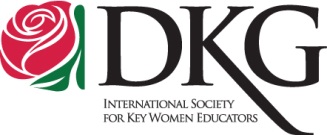  *Every DKG member volunteers on ONE or more committees a year.  Please contact the committee chairperson if the committee date conflicts with an emergency and you need to change  committees.*Our Board Members:  Meet monthly2-year term co-presidents - Gayle Paul & Suzanne                Siegelman 1st VP - Kathy Caves, Bonnie Yoshinobu2nd VP - Marilynn WhitcombSecretary - Nancy HendersonCorresponding  Secretary - Susan HolmTreasurer - Marilyn Higbie & Bette HintonRIF - Marsha Leadingham & Stephenie MeroneyOther Positions - Gayle Boger, Kristen Searle; Dorothy Becker; Diane Butler; Ellen Maupin and Ann Ostenso; Member at Large - Char Lowery.*September 10 “Kick-Off” Meeting10:30 am  Markham Ranch ClubhouseCorral de Tierra off Hwy 68CHAIR - Carole JohnsonMEMBERS - Cristy Companaro, Stella Kumaigai, Gayle Paul, Michele Neuhaus, Rose Kershing, Mary Bankston,Julie Montero, Adrienne Jensen, Alice Bowhay, Lynn Galvan, Linda Williams, Michele Hoover.*October 16 Bingo Fundraiser12:30 pm Moose Lodge of MontereyCHAIRS - May Higuera and Mary Jane FlaggMEMBERS - Jackie Munoz, JoDee Krebs, Rena DiGirolamo, Wendy Milligan, Maureen Baroni-Boogay, Kate Wood, Karen Crummey**October 22 Area V Conference Bayonet Blackhorse Golf Clubhouse in Seaside 10:30 am Social / Speaker / Silent Auction / LunchAREA V DIRECTOR - Karen CrummeyCHAIR - Sally EasthamMEMBERS - Cindy Cardinale, Char Lowery*November 4 Steinbeck Adventures10:30 Steinbeck Museum Tour / 12:30 Steinbeck House LunchCHAIRS - Christine Warde and Barbara HughesMEMBERS - Betty Aynaga, Mickey Miyamoto, Marjory Troutman, Kathrynn Knauf, Kathy Felt, Nancy Durein.*December 3 Holiday Meeting10:30 am Hacienda CarmelCHAIRS - Donna Bessant and Ann OstensoMEMBERS - Mary Marchi, Carolyn Palmer, Haze Braudrick, Norma Voth, Susan Holms, Camille Liscinsky, Barbara Sovereign, Trudy McEwen, Vanessa Bredthauer, Pat Gotch, Barbara Hill, Kathy Poulson.January 28 Birthday Party / Silent Auction / Luncheon10:30 am Corral de Tierra ClubhouseCHAIR - Diane ButlerMEMBERS - Bette Hinton, Jennifer Hinton, Marilyn Higbie, Judy Therrien, Charlene Lowery, Betty Ann Campbell, Colleen Bettiga, Sherry Petitt, Neva Petersen.*March 4 Voting Meeting2:00 - 5:00 Monterey Library Community RoomCHAIR - Claudia CouryMembers - Linda Brandewie, Nancy Henderson, Mickey Tachibana, Suzanne Siegelman, Cathy Findley, Andrea Sayas, Alice Stoll, Bonnie Van Meter*April 8 Explore the World of Olive Oil1:30 First Presbyterian Church of MontereyCHAIRS - Cindy Cardinale and Kim JimenezMEMBERS - Camille Liscinsky, Leslie Geyer, Kathy Knight, Ginny Hall, Kristin Searle, Dorothy Becker, Erika Arquilla.***Early May CalState ConventionLAX Marriot Hotel*June 3 End of Year MeetingCHAIR - Gloria SouzaMEMBERS - Kathryn Lawrence, Sally Eastham, Sheila Deis, Kerry Conner, Tina Glenn, Joy Chandler, Catherine Hendrick.